漁父 學習單中正高中劉濬維課文文意初探課文第一段中對屈原有著外在形象的描繪，請從下欄圈出正確的語詞：屈原既放，遊於江潭，行吟澤畔，顏色憔悴，形容枯槁。漁父見而問之曰：「子非三閭大夫與？何故至於斯？」屈原曰：「舉世皆濁我獨清，眾人皆醉我獨醒，是以見放。」                  憔悴  瘦削  自信  從容  猶疑煥發  亮麗  黯然  健壯  悲戚面黃肌瘦  氣宇非凡  風流倜儻  面容枯槁  生氣盎然整體而言，屈原被放逐之後有什麼舉止和形象的特色？請根據表格中的引導，從課文第一段找出相關敘述，填入適當的原文：三、屈原自言被放逐的原因為「舉世皆濁我獨清，眾人皆醉我獨醒」，請問當中的濁、清；醉、醒，各代表什麼意涵，以及有何對比性？從以上的「世人和屈原對比」，可推論：（屈原對自我理想的堅持和世俗價值格格不入）漁父順著屈原「舉世皆濁我獨清，眾人皆醉我獨醒」的說法，給予什麼樣的建議，代表何種處世之道？屈原引用「新沐者必彈冠，新浴者必振衣」來回應漁父的規勸，用意何在？請先將以下關鍵的敘述相連，並回答問題：    試問：屈原以「新沐者」、「新浴者」來比喻的用意何在？屈原以新沐者、新浴者來代表潔淨清廉之人，認為必須彈冠、振衣來去除身上的灰塵，代表了處事應該要潔身自愛，讓自己避免受到外界的髒污污染，才能明辨是非，堅持自己的正道與理想。課文進階深探從文章第一段中可知，漁父在江邊邂逅屈原，他對屈原的疑問為何？請根據表格提示，填入正確的答案。漁父問屈原：「世人皆濁，何不淈其泥而揚其波？眾人皆醉，何不餔其糟而歠其醨？」請問漁父不明白屈原的地方為何？（請以勾選的方式作答）漁父曾對屈原說「何故深思高舉，自令放為？」，從這句話來看，他對屈原的遭遇有什麼看法？漁父最後唱起〈滄浪歌〉，莞爾離去的原因為何？請根據文章第三段，依提示依序填入適當的答案。文章最末漁父的「笑」蘊藏了什麼想法？解析完漁父和屈原的對話後，請利用下述表格將兩人做比較：本文形式特色：整理完本文中漁父和屈原的問答，發現整篇文章的架構是用（ 問答 ）成文的方式來書寫，蘇軾的〈赤壁賦〉也與本篇有相似的用法，主或客感覺上是不同立場的兩者，但其實都可以視為作者的心聲，用這種方式顯得較為客觀，語氣也較為活潑。綜合討論漁父曾經提及：「聖人不凝滯於物，而能與世推移。」，儒家也有多次提到「聖人」的記載，請閱讀以下資料，並回答儒家聖人以及本文中所提及之「聖人」意義上有何不同？《論語˙述而篇》曾有這樣的記載：「子曰：『聖人，吾不得而見之矣；得見君子者，斯可矣。』」孔子認為，自己現在已見不到聖人，但倘若能遇見讀聖賢書、守仁義的上位者，那就好了。不難發現，儒家所言的「聖人」有著崇高的仁義道德與入世情懷。孟子曾稱讚孔子為「聖之時者」，認為孔子是聖人之中最合時宜的，聖德與智慧配合，集聖人的大成，就像演奏音樂有始有終一般。開始時奏出旋律節奏，要靠智慧；最後奏出旋律節奏，要靠聖德。智慧有如技巧，聖德有如力氣。就像在百步以外射箭，射到目標區，是靠你的力氣；射中目標，就不是靠你的力氣了。儒家所言之「聖人」具有強烈的入世情懷，並且有博施濟眾的仁愛胸襟，知其不可為而為之的堅持，實踐正道的勇敢和毅然決然。而孟子稱讚孔子為「聖之時者」，因為孔子的儒道實踐，必須倚靠智慧與德性才能完成；〈漁父〉中也出現「聖人」一詞，在漁父回應屈原時所言：「聖人不凝滯於物，而能與世推移。」帶有明顯的道家色彩，和光同塵，與世推移，隨俗方圓，不堅持己見，也不拘泥在自我設限的固執中。星星知我心：屈原在應答漁父的提問，沒有絲毫的動搖，仍表現其堅決。下圖為曾流行於網路的「十二星座人生比例圖」，你（妳）覺得屈原應該是什麼星座？為什麼？（輕鬆一下！但須連結本文學到的概念來回答）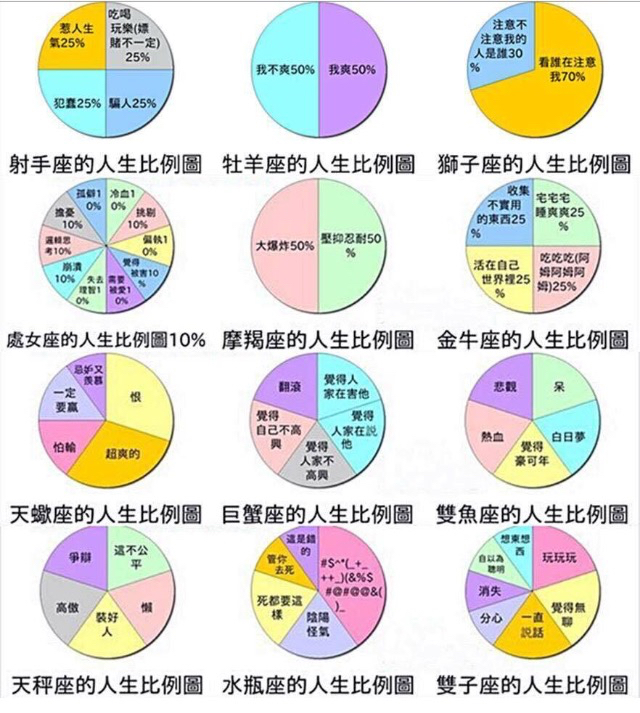 圖片來源：「澤誼的官方說法」網站（https://goo.gl/K0F5La）我覺得他是天秤座，因為屈原面對漁父的疑問，除了堅定地表述自己的立場，更是沒有因為漁父的建議而動搖心志。上圖中只有天秤座有「爭辯」和「覺得不公平」兩項特質，我覺得此星座特色符合屈原。（學生可以自由發揮）思索：為何本文為何題目命為「漁父」？請先思索下述詩文中亦出現的漁人形象，判斷其人物特質：上述三篇詩文出現的「漁人」形象，跟本文所學到的「漁父」有何異同？請回答表格中的問題：「漁父」形象走迷宮：「是」請走實線，「否」請走虛線承上題，請將正確的路徑排列出來，描繪漁父形象：漁父不具有強烈的入世情懷→漁父與世推移→漁父不執著名利→漁父明哲保身何以本文題目訂為「漁父」？本文主角是屈原自身，漁父相對而言是配角，命題卻是「漁父」，可以發現命題上的巧思：屈原藉由漁父這樣的想像角色，其實是投影出另一個自己，藉由兩個自己的對話，來突顯堅持自我的立場，以及不與世浮沉的選擇。延伸閱讀（99年指考非選試題）甲、（漁父）睡了一覺，下午的日光還是一樣白。他一身汗，濕津津的，恍惚夢中看到一個人。一個瘦長的男人吧，奇怪得很，削削瘦瘦像一根枯掉的樹，臉上露著石塊一樣的骨骼。眉毛是往上挑的，像一把劍，鬢角的髮直往上梳，高高在腦頂綰了一個髻，最有趣的是他一頭插滿了各種的野花。杜若香極了，被夏天的暑氣蒸發，四野都是香味。這男子，怎麼會在頭上簪了一排的杜若呢？漁父仔細嗅了一下，還不只杜若呢！這瘦削的男子，除了頭髮上插滿了各種香花，連衣襟、衣裾都佩著花，有蘼蕪，有芷草，有鮮血一樣的杜鵑，有桃花，柳枝。漁父在這汨羅江邊長大，各種花的氣味都熟，桂花很淡，辛夷花是悠長的一種香氣，好像秋天的江水......「你一身都是花，做什麼啊？」漁父好像問了一句，糊裡糊塗又睡著了。（蔣勳〈關於屈原的最後一天〉）乙、屈原既放，遊於江潭，行吟澤畔，顏色憔悴，形容枯槁。漁父見而問之曰：「子非三閭大夫與？何故至於斯？」屈原曰：「舉世皆濁我獨清，眾人皆醉我獨醒，是以見放。」漁父曰：「聖人不凝滯於物，而能與世推移。世人皆濁，何不淈其泥而揚其波？眾人皆醉，何不餔其糟而歠其醨？何故深思高舉，自令放為？」屈原曰：「吾聞之，新沐者必彈冠，新浴者必振衣；安能以身之察察，受物之汶汶者乎？寧赴湘流，葬於江魚之腹中；安能以皓皓之白，而蒙世俗之塵埃乎？」漁父莞爾而笑，鼓枻而去，乃歌曰：「滄浪之水清兮，可以濯吾纓；滄浪之水濁兮，可以濯吾足。」遂去，不復與言。（屈原〈漁父〉）試比較這兩篇文章：屈原的形象在兩篇文章的描述有何異同？屈原的形象在〈漁父〉中出現在第一段，主要是針對屈原的外在來描繪，文中言：「顏色憔悴，形容枯槁」寫屈原在被放逐之後的黯然失色，毫無生氣，對於世界是絕望而消沈的；〈關於屈原的最後一天〉中則是更為細膩的描繪屈原的面容，除了瘦削，更有臉上突出的顴骨以及上挑的眉毛，都代表了屈原擁有正義感的面容，堅定毅然，不願屈就；頭上綰了一個高高的髻，代表他不願流俗，在眾人之中特立突出，昂然挺拔。最有趣的是頭上插滿了香花香草，具有清白自持，志行高潔，人品芬芳的象徵。蔣勳〈關於屈原的最後一天〉一文與〈漁父〉一大差異是，加上了周遭「植物」的描繪，用意為何？本文中描述了杜若、蘼蕪、芷草、杜鵑、桃花、柳枝等，共同特點就是香花香草類的植物，不然就是美好的花草，這些植物成為屈原身上的配飾，正所謂人如衣裝，屈原的形象和這些美好的香花香草呼應，代表了其人品的高潔與芬芳。這部分是〈漁父〉一文中所沒有描繪的，蔣勳在寫作上運用巧思，利用中國文學傳統意象，也時常出現在楚辭中的香花香草來突出屈原的品德。蔣勳〈關於屈原的最後一天〉一文的最後，安排漁父問屈原：「你一身都是花，做什麼啊？」，然後就「糊裡糊塗又睡著了」，這樣的安排有什麼用意，與〈漁父〉又有什麼差異？蔣勳的文章中，漁父與屈原的互動並不多，只有問屈原為何身上都是花，代表他並不明瞭香花香草之於屈原的意義，所以提出疑問。但文中並未藉由屈原之口來回答，而是以漁父的睡去作結。漁父代表與世浮沉的一般大眾，未能尋得答案，正如漁父無法體會屈原的抉擇與立場。而在〈漁父〉中，漁父和屈原在一問一答中，交代了兩方價值觀的差異，也藉此討論屈原和世俗抉擇的分別，而漁父代表一般人，仍是無法理解屈原的觀點，所以最後只好笑著離開。描寫屈原放逐後的形容舉止行為舉止游於江潭，行吟澤畔描寫屈原放逐後的形容舉止外在形貌顏色憔悴，形容枯槁漁父和屈原第一次問答（針對屈原的身份地位）漁父提問子非三閭大夫與？何故至於斯？漁父和屈原第一次問答（針對屈原的身份地位）屈原回答舉世皆濁我獨清，眾人皆醉我獨醒，是以見放。濁濁濁清清清表面意涵濁—混濁濁—混濁表面意涵表面意涵清—清廉深層解釋指世人的貪鄙行徑，同流合污，在人品上是不潔的，行事作為並不光明磊落。指世人的貪鄙行徑，同流合污，在人品上是不潔的，行事作為並不光明磊落。深層解釋深層解釋指屈原自身的志行高潔，清廉自守，光明潔淨，不與世浮沉，隨波逐流。醉醉醉醒醒醒表面意涵醉—昏醉醉—昏醉表面意涵表面意涵醒—清醒深層解釋指世人醉生夢死，渾渾噩噩，無法清楚辨認是非對錯，選擇一起沈迷。指世人醉生夢死，渾渾噩噩，無法清楚辨認是非對錯，選擇一起沈迷。深層解釋深層解釋指屈原能夠明辨是非，識見遠大，不與眾人一起消沈頹喪，而有清楚的判斷。世人和屈原的對比世人和屈原的對比世人和屈原的對比世人和屈原的對比世人和屈原的對比世人和屈原的對比世人與我（屈原）的對比世人與我（屈原）的對比舉世皆濁／眾人皆醉舉世皆濁／眾人皆醉我獨清／我獨醒我獨清／我獨醒象徵意涵象徵意涵「世人濁醉」→此為（現實的境況）「世人濁醉」→此為（現實的境況）「唯我清醒」→此為（自我理想的堅持）「唯我清醒」→此為（自我理想的堅持）屈原堅持我獨清我獨醒堅持原因在眾人都因為追求利益而同流合污之時，只有我仍然是我，仍然堅持理想，不願背離初衷。在眾人都因為貪求慾望的滿足而昏聵不振之時，只有我仍然是我，清醒知道自己的目標為何，持續邁進，不願意沈淪。現實情況世人皆濁眾人皆醉建議作法「淈其泥而揚其波」：攪動污泥，揚起水波，和眾人一起混濁髒污。「餔其糟而歠其醨」：吃酒糟，喝薄酒，與眾人同醉。處世之道隨俗方圓，進對應變，屬於（道家）的處世哲學隨俗方圓，進對應變，屬於（道家）的處世哲學原文表層釋義漁父的疑問屈原既放，游於江潭，行吟澤畔，顏色憔悴，形容枯槁屈原被放逐後，漫無目標地走在江畔，且邊走邊吟，神色黯淡，一副槁木死灰的狀態士人應該要有相對亮麗的外在形象，但看到的卻是形容枯槁，毫無生氣的樣貌，怎麼會這樣呢？ （漁父問）子非三閭大夫與？何故至於斯？這不是三閭大夫嗎？怎麼來到這裡了？身為顯貴的三閭大夫，怎麼沒有在朝廷盡忠，而把自己弄成這個模樣？ 推論總結：屈原不在朝廷盡忠，而在如此偏遠之地徬徨游走，與他的身份地位不合「何故至於斯？」是個有趣的問題，漁父之疑，會不會是想知道「屈原為何把自己變成這麼失魂落魄」，從而提醒他「明哲保身」呢？只是屈原聽成了「『何故』至於斯？」一味地解釋「被貶至此地的原因」，因而造成兩人後來雞同鴨講，各有各的想法，最後不合而散。推論總結：屈原不在朝廷盡忠，而在如此偏遠之地徬徨游走，與他的身份地位不合「何故至於斯？」是個有趣的問題，漁父之疑，會不會是想知道「屈原為何把自己變成這麼失魂落魄」，從而提醒他「明哲保身」呢？只是屈原聽成了「『何故』至於斯？」一味地解釋「被貶至此地的原因」，因而造成兩人後來雞同鴨講，各有各的想法，最後不合而散。原文世人皆濁，何不淈其泥而揚其波？眾人皆醉，何不餔其糟而歠其醨？世人皆濁，何不淈其泥而揚其波？眾人皆醉，何不餔其糟而歠其醨？表面涵義當世態混濁，為何你（屈原）不跟著大家一起攪渾污泥？當眾人皆醉，為何你（屈原）不吃些酒糟喝點濁酒？推知：看出漁父對屈原的做法有疑義，不懂他的地方在於：☑堅持與眾不同☐特別憤世嫉俗☐屈原妄自菲薄深層涵義你仍然可以做自己，但只是「稍微地」攪渾泥水，「稍微地」吃些酒糟喝些酒，難道也不行嗎？推知：漁父並沒有要屈原和世人同濁同醉，不是要他污濁不堪或是失態而醉，只是建議他：☐潔身自持☑鬆綁原則☐及時行樂原文表層釋義漁父的立場漁父曰：「聖人不凝滯於物，而能與世推移。世人皆濁，何不淈其泥而揚其波？眾人皆醉，何不餔其糟而歠其醨？」我（漁父）認為面對這世界最好的處事法則是……向那些懂得隨世俗應變的人看齊，懂得順應，就不會拘泥；懂得應變，就不會執著。何故深思高舉，自令放為？屈原啊，世界沒有你想的困難與複雜，你和世界格格不入的原因是……行為不合乎世俗，思慮過於周密，想太多，想太細。何故深思高舉，自令放為？因此，屈原你被放逐的原因是……全然是自己導致的，而非受到誣陷。原文表層釋義漁父的立場「滄浪之水清兮，可以濯吾纓；滄浪之水濁兮，可以濯吾足。」〈滄浪歌〉這首歌是指：無論滄浪的水清澈或者污濁，都能夠為我所用。這首歌是用來比喻：無論這世界是污濁抑或澄澈，我們…..都能夠自由選擇對應的方式，因應世俗變化。遂去，不復與言。最後我（漁父）只有莞爾一笑便划著小船離開，不願再與你（屈原）爭辯。每個人價值觀都有所不同，不必強求認同彼此。原文表層釋義漁父的立場漁父莞爾而笑，鼓枻而去……漁父笑著離去。我（漁父）用笑來取代說更多的話，不再與你（屈原）辯論。漁父莞爾而笑，鼓枻而去……漁父要再次強調自己堅持的價值觀是：與世推移，隨俗方圓。人物出世入世          思想類型處世態度主張（原文說法）選擇對話結果屈原入世儒1.堅持理想：寧為玉碎，不為瓦全。2.從社會著眼，目的在於濟世。1.舉世皆濁我獨清，眾人皆醉我獨醒。2.新沐者必彈冠，新浴者必振衣，……安能以皓皓之白，而蒙世俗之塵埃乎！寧赴湘流，葬於江魚之腹中。道不同，不相為謀漁父出世道1.隨俗浮沉，明哲保身。2.從（ 自身 ）出發，意圖在於保全自己。1.聖人不凝滯於物，而能與世推移。2.滄浪之水清兮，可以濯吾纓；滄浪之水濁兮，可以濯吾足。避世隱身，釣魚江濱。道不同，不相為謀作者題目詩文人物特質莊子《莊子˙秋水篇》莊子釣於濮水，楚王使大夫二人往先焉，曰：「願以竟內累矣！」莊子持竿不顧。語譯：莊子在濮水旁邊釣魚，楚威王派了兩個大夫來傳達旨意，要把楚國的政事交代給他。莊子拿著釣竿，連頭都不回。避世之亂，不願出仕。張志和〈漁歌子〉西塞山前白鷺飛，桃花流水鱖魚肥。青箬笠，綠蓑衣，斜風細雨不須歸。語譯：西塞山前白鷺鳥自由翱翔，江水中肥美的鱖魚歡快泅泳，漂浮在水中的桃花是那樣的鮮豔而飽滿。江岸一位老翁戴着青色的箬笠，披着綠色的蓑衣，冒着斜風細雨，悠然自得垂釣著，他被美麗的春景迷住了，連下了雨都不回家。閒適自在，安然自得。白樸〈沈醉東風・漁父詞〉黃蘆岸白蘋渡口，綠楊堤紅蓼灘頭。雖無刎頸交，卻有忘機友。點秋江白鷺沙鷗。傲殺人間萬戶侯，不識字煙波釣叟。語譯：黃蘆長在岸邊，白蘋漫漫生渡口；綠色楊柳輕拂堤岸，粉紅蓼花遮蓋灘頭。雖然沒有捨命的至交，但卻不乏忘機的朋友；看秋來碧綠的江上，斑斑點點白鷺與沙鷗。煙波江上不識一字的釣魚老翁，傲氣十足地鄙視人間的萬戶侯！潔白清高，悠遊自在。相同處    釋義推論相同處莊子寧願拿著釣竿釣魚，也不理會出仕的請求由「垂釣」、「不理會」、「不被打擾」、「不在乎」、「自在」等詞可知：同是在江邊，同樣垂釣，都傾聽自己內心的聲音，嚮往自由自在的生命情態相同處張志和老翁悠然垂釣，即使斜風細雨也不會打擾雅興由「垂釣」、「不理會」、「不被打擾」、「不在乎」、「自在」等詞可知：同是在江邊，同樣垂釣，都傾聽自己內心的聲音，嚮往自由自在的生命情態相同處白樸不識字的釣翁悠然自得，不在乎人間富貴名利由「垂釣」、「不理會」、「不被打擾」、「不在乎」、「自在」等詞可知：同是在江邊，同樣垂釣，都傾聽自己內心的聲音，嚮往自由自在的生命情態相同處漁父江邊垂釣，濯纓濯足，全真養生，自由自在由「垂釣」、「不理會」、「不被打擾」、「不在乎」、「自在」等詞可知：同是在江邊，同樣垂釣，都傾聽自己內心的聲音，嚮往自由自在的生命情態相異點釋義側重點相異點莊子避世而不願意出仕秉持自我尊崇的自然之道，凸顯「不出仕」的抉擇相異點張志和均表達一種自由自在的生活情調均側重閒適自在相異點白樸均表達一種自由自在的生活情調均側重閒適自在相異點漁父「與世推移」、「濯纓濯足」具有因應生命發展而做的選擇與改變側重在保全自我，明哲保身